传承百年薪火   坚守初心使命为认真贯彻落实党中央、省委和学校关于党史学习教育的安排部署，充分利用省内红色资源，不断增强党史学习教育的吸引力和感召力。4月9日，江西财经大学离退休人员工作处机关党支部和离退休第四支部50余名党员，在处党总支书记蔡志刚、副书记胡全安、副处长刘晓峰带领下，赴方志敏烈士陵园开展“学党史·守初心·跟党走”党史学习教育走读活动。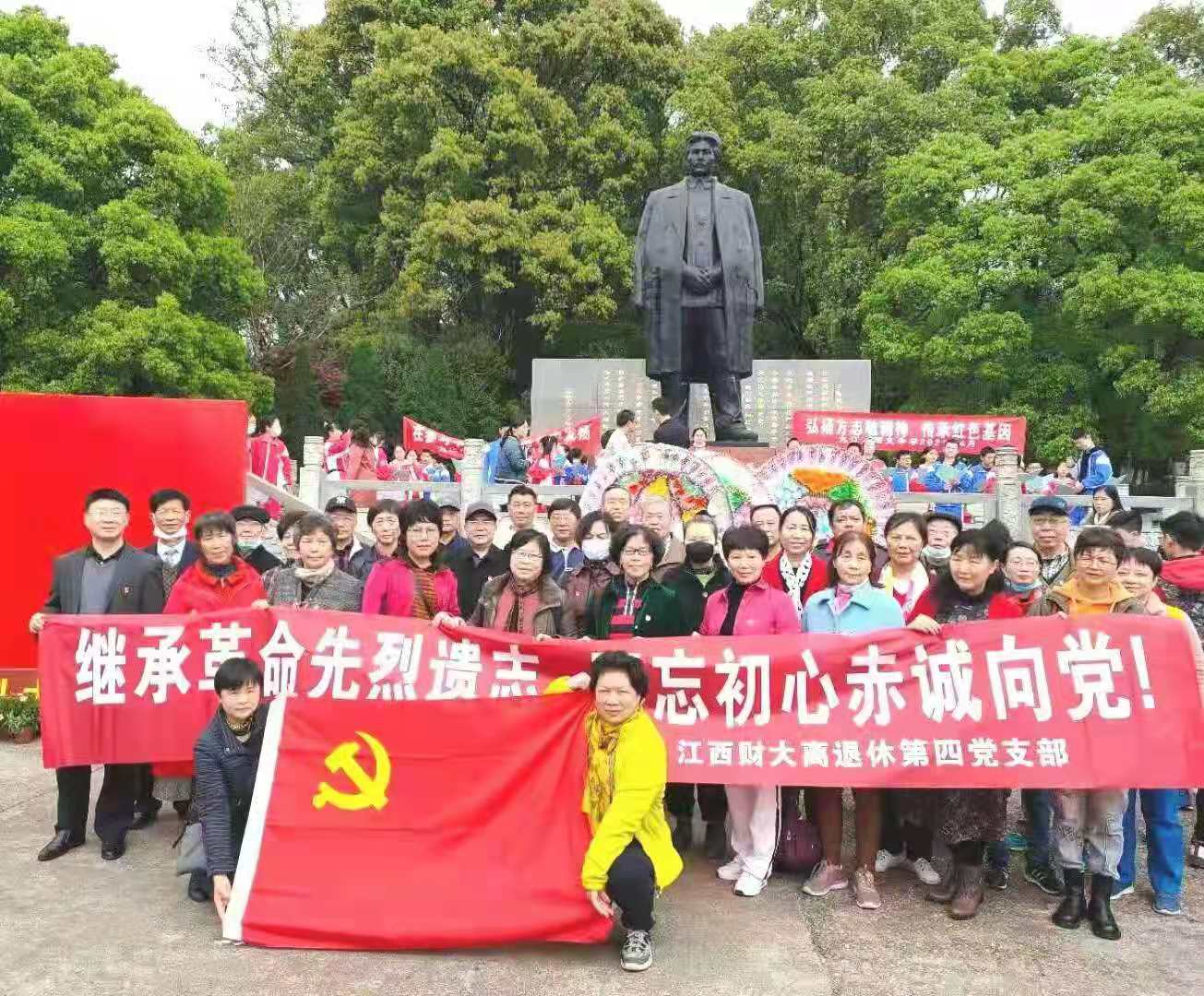 这次走读活动是一次党史学习之旅，心灵洗涤之旅，坚定信念之旅。活动期间，全体老同志精神抖擞，列队前行，高唱革命歌曲、诵读红色经典，情景式教学让大家都有一种身临其境的体验。短短半天时间，通过参观方志敏纪念馆、向烈士敬献花篮、重温入党誓词，开展主题党日活动等，追忆方志敏等老一辈共产党人的艰苦岁月，弘扬方志敏同志不怕牺牲的奉献精神，引导老同志知史爱党、知史爱国，在学习领悟中坚定理想信念，在继承发扬中践行初心使命。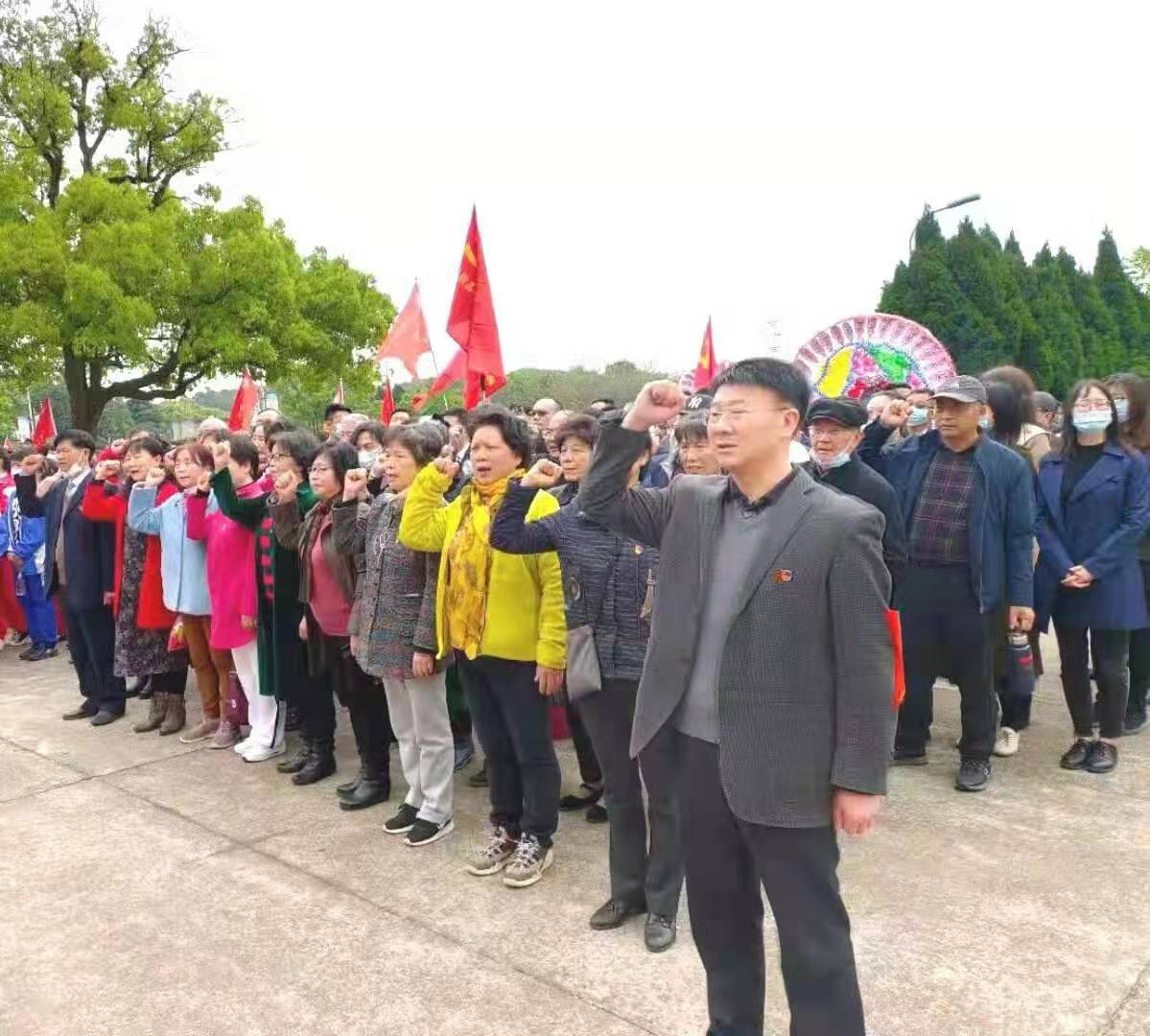 通过此次活动，全体党员干部纷纷表示传承红色基因，坚守初心使命，坚决做到学史明理、学史增信、学史崇德、学史力行，贯彻落实学党史、悟思想、办实事、开新局。一定要继承革命传统，紧密团结在党的周围，在党的带领下，把新的长征路走好，实现中华民族伟大复兴！